النّشاط عدد 1:ضع أدوات الرّبط الآتية في مواضعها المناسبة من النّصّ: إذنْ /بلْ /فَ /لكنَّ /أيْ:     لتجربةِ الأديبِ في الواقعِ أثرٌ في إنْتاجِه........... هذا الإنتاجَ ليْس انعكاسًا مُباشِرًا لها، لأنّ المُبدِعَ لا يصدُر عن فراغٍ.......... علاوةً على براعته الذّاتيّة و أسلوبه الفرديِّ يبقى مُقيَّدًا بمنوالٍ تُراثيٍّ و قيمٍ أصيلة محّضها السّابقون في مجال إبداعهِ......... جميل بثينةَ رغم اجتزائه بغرض الغزلِ ينْدَرج فنِّيَّا في دائرة الشِّعر القديمِ أوزانًا و بلاغةً......... إنّه ينهلُ صورَه من الرّصيدِ المحفوظ في ذاكرته........... الانخراط في التُّراثِ لا يعني استنساخه  ............. بإمكان الأديب أن يتصرّف بالزّيادة و التّعديلِ و الحذف بالتّوليدِ و التّجديدِ.            ............. النّصّ المُنتج يكون مبصومًا ببصماتهِ الخاصّةِ و بصماتِ غيْرِه من الشّعراءِ في الوقْتِ ذاته.                                                                                                                                                  *عبد الوهّاب الرّقيق:"أدبيّة الغزل العذريّ..."النّشاط عدد 2:عُد إلى النّشاط السّابق و عيّن معاني أدوات الاستئناف الّتي أتْممْتَ بها النصّ:                    ................................................................................................................................................................................................................................................................................................................................................................................................................................................ ............................................................................................................النّشاط عدد 3:ميّز في ما يلي بيْن حرف العطف و حرف الاستئناف:                                                 أ/ و اعرضْ إذا لاقيْتَ عيْنًا تخافها *  و ظاهر ببُغض فإنّ ذلك أسْترُ ←الواو حرف.............. ب/ ألِمّا بها ثُمَّ اشفعَا لي و ســـــلِّما *   عليْها سقاها الله من ماء القطــرِ ←ثُمَّ حرف .............. ج/ فسوف يُرى منها اشتياق وَ لوْعةٌ ←الواو حرف.........................                          د/ أُصلّي فأبكي  في الصّلاةِ لذكرها ←الواو حرف........................                                         (ملاحظة: الأمثلة مقتطفة من ديوان جميل بن معمر)النّشاط عدد 4:كوّن في كلّ مرّة جملتيْن بينهما حرف الرّبط المذكور ثمّ بيّن معنى حرف الرّبط:                     أ/ ....................................... أو.......................................... ←................... ب/إمّا.....................................و إمّا...................................... ←................... ج/........................................إذْ........................................←...................... د/......................................... و........................................←...................... ه/..........................................أمْ ......................................؟ ←.................... و/.........................................حتّى......................................←.....................النّشاط عدد 5:   أقامتْ مؤسّستُكَ التّربويّة في اختتام السّنةَ الدّراسيّة الفارطةَ حفلًا موسيقيّا دعت له المُربّين       و الأوْلياء و التّلاميذ.                                                                                        اُنقل أطوار ذلك الحفلَ في نصٍّ يتضمّن أدوات استئناف مختلفة المعاني:                           ...................................................................................................................................................................................................................................................................................................................................................................................................................................................................................................................................................................................................................................................................................................................................................................................................................................................................................................................................................................................................................................................................................................................................................................................................................................................................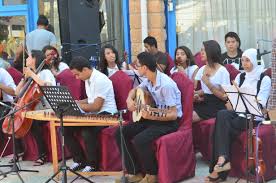    *المستوى: الأولى ثانويًّا  *الأستاذ:       تعـلميّة اللّغة: النّحو   عنوان الدّرس: أدوات الاستئناف و معانيهان معهد ابن راشد بقفصة    